OFFICE OF CONTRACT AND GRANT 	OVERNIGHT MAIL DELIVERY ADDRESS: 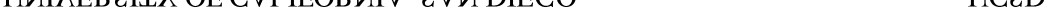 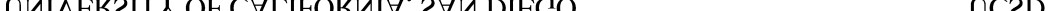 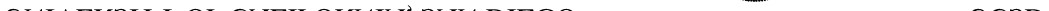 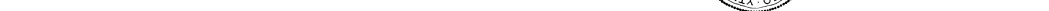 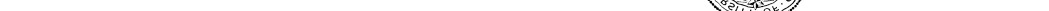 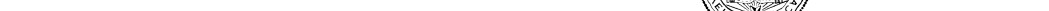 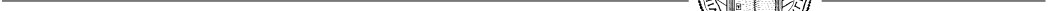 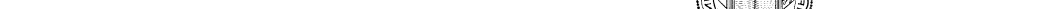 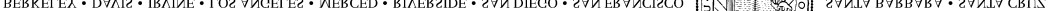 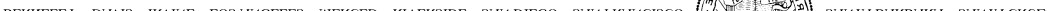 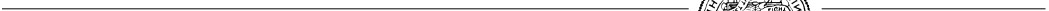 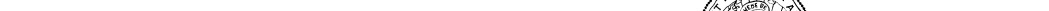 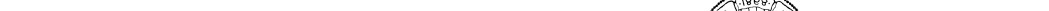 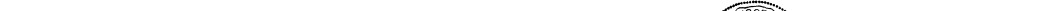 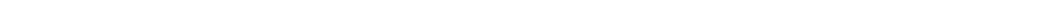 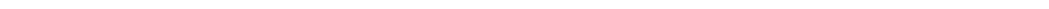 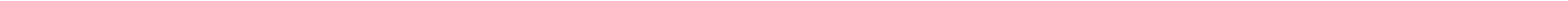 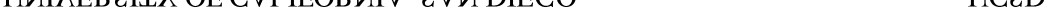 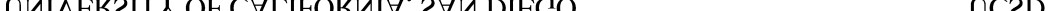 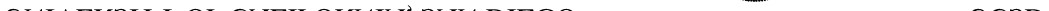 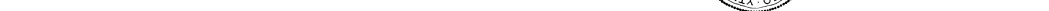 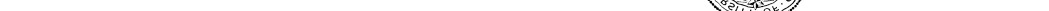 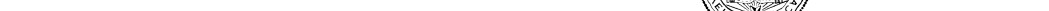 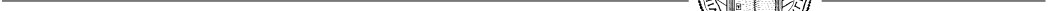 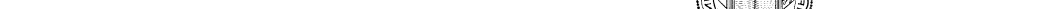 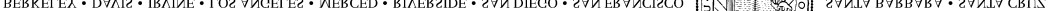 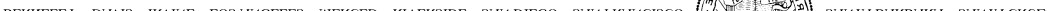 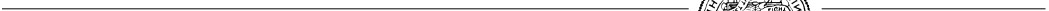 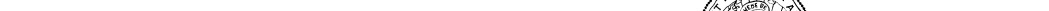 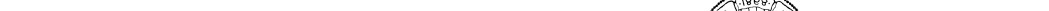 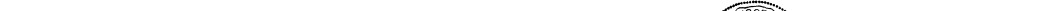 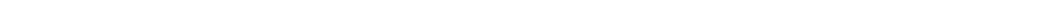 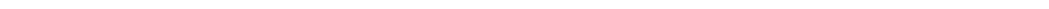 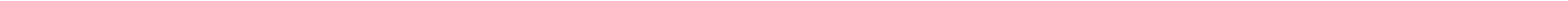 ADMINISTRATION 	10300 North Torrey Pines Road, Level 3 West University of California, San Diego  	La Jolla, CA 92037 Torrey Pines Center North, Level 3 West 9500 Gilman Drive #0934 La Jolla, CA  92093-0934 SENT VIA: email to _____________________[sponsor email address] 	UCSD KRPD #    _____ Agency: ____________________ 	Date  ________ Solicitation Number: ___________[N/A if not applicable] Dear ________________, On behalf of the Regents of the University of California, San Diego Campus (UCSD), the following proposal is submitted for your consideration: Title: ____________ Principal Investigator:  __________ Period of Performance: _________ Budget: _______________ [for DoD prime awards only.  Delete if no DoD prime sponsor] If __________[sponsor] receives an award from ______[DoD prime sponsor] that includes a publication restriction, citizenship restriction, or indicates that CUI will be generated or received by UCSD, we will need confirmation in writing from the ________[DoD prime sponsor] Contracting Officer that UCSD’s portion of the work is scoped as fundamental research.   UCSD is a non-profit U.S. institution of higher education that conducts only unclassified and unrestricted fundamental research on campus. If it is later determined that Controlled Unclassified Information is received or generated by UCSD, we reserve the right to revise the budget to accommodate heightened IT security requirements. UCSD’s Nondiscrimination and Affirmative Action Policy prohibit the acceptance of awards that restrict the citizenship or national origin of those performing the research. UCSD’s policies prohibit the acceptance of awards that include provisions that limit the freedom to publish research results.  UCSD reserves the right to negotiate the terms of any award. UCSD appreciates the opportunity to be considered for this project.  Kind regards, _______________[contract officer name] _______________[contract officer email address] 